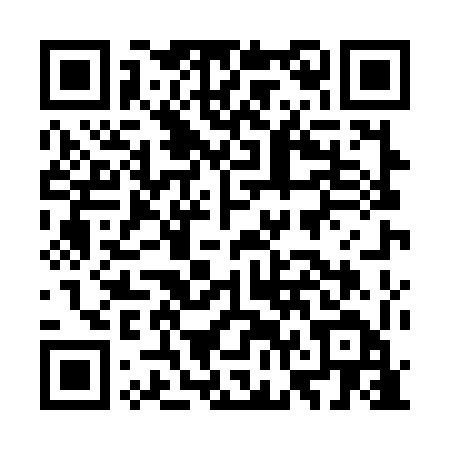 Ramadan times for Selgise, EstoniaMon 11 Mar 2024 - Wed 10 Apr 2024High Latitude Method: Angle Based RulePrayer Calculation Method: Muslim World LeagueAsar Calculation Method: HanafiPrayer times provided by https://www.salahtimes.comDateDayFajrSuhurSunriseDhuhrAsrIftarMaghribIsha11Mon4:244:246:3912:224:016:066:068:1312Tue4:214:216:3612:224:036:096:098:1613Wed4:184:186:3312:214:056:116:118:1814Thu4:144:146:3012:214:076:136:138:2115Fri4:114:116:2712:214:096:166:168:2416Sat4:084:086:2412:214:106:186:188:2617Sun4:044:046:2212:204:126:206:208:2918Mon4:014:016:1912:204:146:236:238:3219Tue3:583:586:1612:204:166:256:258:3520Wed3:543:546:1312:194:186:276:278:3721Thu3:513:516:1012:194:206:296:298:4022Fri3:473:476:0712:194:226:326:328:4323Sat3:433:436:0412:194:236:346:348:4624Sun3:403:406:0112:184:256:366:368:4925Mon3:363:365:5912:184:276:396:398:5226Tue3:323:325:5612:184:296:416:418:5527Wed3:293:295:5312:174:306:436:438:5828Thu3:253:255:5012:174:326:456:459:0129Fri3:213:215:4712:174:346:486:489:0530Sat3:173:175:4412:164:366:506:509:0831Sun4:134:136:411:165:377:527:5210:111Mon4:094:096:381:165:397:557:5510:142Tue4:054:056:361:165:417:577:5710:183Wed4:004:006:331:155:427:597:5910:214Thu3:563:566:301:155:448:018:0110:255Fri3:523:526:271:155:468:048:0410:286Sat3:473:476:241:145:478:068:0610:327Sun3:433:436:211:145:498:088:0810:368Mon3:383:386:181:145:508:118:1110:409Tue3:333:336:161:145:528:138:1310:4410Wed3:283:286:131:135:548:158:1510:48